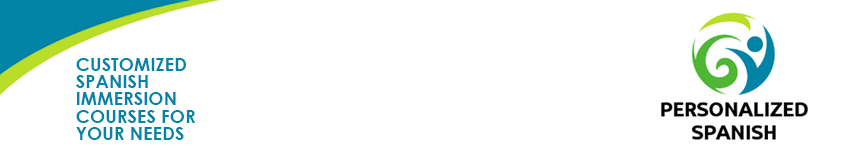 Living Costa Rica (3 weeks Program)A unique experience of language and adventure in Costa RicaThe following description is a model of the program, it might change due to weather or unexpected situations or contingents.Our three weeks Living Costa Rica is a wholesome experience that same that our Living Costa Rica 2 weeks program introduces students to Costa Rican culture, its people and natural beauty. However the three week program will prepare students to give back to the local community by volunteering during their last week in the country.The program is designed to integrate the learning of Spanish language through cultural immersion by living with a tico (Costa Rican) family, also by participating in real daily activities out of the beaten path and volunteering. No other Spanish school or tourist program will get this close to what ticos are really like.Living Costa Rica gives our students the opportunity to develop a new perspective on the country they are visiting, at the same time that they are involved in fun, educational and culturally significant activities such as city and museum tours, going to out to hip local places and interacting with ticos, learning to dance local rhythms, visiting our world famous national parks, and of course as mentioned returning home with a feeling that they make a positive impact in the life of others.Included in this summer camp is the following:52 hours of Spanish lessons and materials Mini groups of 4 people maximum per classSpanish lesson by local teachersPlacement  Spanish textCultural and recreational activitiesVolunteeringLocal tours in the cityHomestays with two daily meals, laundy and WiFiAdventure toursAirport transfers Final dinner in local restaurantHOME STAY BASE TOWN:San Jose (Tres Rios) San Jose is the capital of Costa Rica and Tres Rios is one of its nicest suburbs. Located just 40 minutes away from San Jose, where you will be living with a local family. Most families live within walking distance from the school, although there might be a case of a student having to take public transportation to get to the school.THINGS TO KNOW:Program dates are fixed.Each Living Costa Rica will have a maximum of 12 students Classes are held from Monday to Friday, inside a classroom or in a context situationIf you are coming with a friend please let us know in advance so we can place you in the same familyVolunteer activities will vary accordingly to volunteer programs disponibility.We recommend students to bring an extra $500 in cash  personal expenses and souvenirsThe difference between the regular and the plus program are the weekend activities. In the option plus students sleep away on weekends and can choose between a variety of adventures that come along with the tour.For more information please check our policies.First week: Welcome to Costa RicaSecond week:Third Week:  Costa Rican todaySunday Arrival to SJO international airport and transfer to nearby community of Tres RiosMonday   7:50am-3:00pmMorning 7:50am: Arrival to P.S. Spanish classesAfternoon: San Jose city tour and National Museum visit.Tuesday8:00am-4:00pmMorning: Spanish classes. (*)Introduction to Spanish and the history and culture of Costa Rica. What is a TICO/A?Afternoon 2:15pm: Presentation Non-verbal communication and idiomatic expressions.Wednesday8:00am-4:00pmMorning: Spanish classesOne of these two options accordingly to tour availability: Visit to CENAC Cultural Center historical tour or Congress tour.Lunch in Barrio Escalante OYOAfternoon: Cultural tour of barrio Escalante, a hip and fashion district in the city of San Jose. Includes visit to a couple of local design houses and we finish the afternoon in a local cafeteria.Thursday 8:00am-4:00pmMorning: Spanish classesAfternoon: Let’s dance! Dance class #1Friday8:00am-12:00Morning: Spanish classesAFTERNOON; Time to interact with your tico family and explore the city OYOSaturday:ARENAL VOLCANO TOUR: Volcano tour and hot springs Regular Option: Return on Saturday to homestay PLUS Option: Stays in Arenal Saturday night.Sunday Regular Option: Café Brit coffee tour.Options PLUS:  Choose one of the next activities: Zip line, horseback riding, waterfall tour, Sky trek. Return to homestay in the afternoonMonday 8:00am-12:00Morning: Spanish classes. Afternoon:  Time to interact with your local family and explore Tres Rios OYOTuesday8:00am-4:00pm Morning: Spanish ClassesAfternoon: Visit to Chieton Moren Indigenous museum and marketWednesday8:00am-4:00pmMorning: Spanish classes. (*)Afternoon:  Local cooking lessonRecommendation as a night activity: Movie night at the Cinemal (2 x1) OYOThursday8:00am-12:00Morning and afternoon:  Spanish classes in Cartago city tour and Market (former capital of Costa Rica) Friday 8:00am- 3:00pmMorning: Spanish classesAfternoon: COFFEE FAIR:  Presentation about the history and variety of coffee and the type of coffee we prefer in Costa Rica. Making café chorreado, cultural fast about Costa Rican and their coffee time. Presentation of different products make with coffeeSaturday  A weekend in Manuel Antonio National Park, world famous for having one of the most beautiful beaches in the world.Regular option: Return to homestay that night,Plus Option: Stays one night in Manuel Antonio Sunday Regular option:  La Carpintera CanopyPlus option: A day to relax at the beach and return to home stay in the afternoonMonday 8:00am- 12:00Monday 8:00am- 12:00Monday 8:00am- 12:00Morning: Spanish classesAfternoon: Time to work on your Spanish and Costa Rica projectTuesday 8:00am-4:00pmTuesday 8:00am-4:00pmTuesday 8:00am-4:00pmMorning: Spanish classesAfternoon: Dance class.Wednesday 8:00-3:00pmWednesday 8:00-3:00pmWednesday 8:00-3:00pmVolunteer activity Thursday8:00-3:00pmThursday8:00-3:00pmThursday8:00-3:00pmVolunteer activityAfternoon; time to work on final details for your presentationFriday8:00-1:00PMFriday8:00-1:00PMFriday8:00-1:00PMMorning:  Morning classesAfternoon:  Time to interact with your tico family and explore the  city OYOParty and graduation with typical lunch.Afternoon: Groups graduation and final dinnerSaturdaySaturdayDoka tour: Volcan Poas and La Paz waterfalls tour, Doka coffee plantationLast night in home stayDoka tour: Volcan Poas and La Paz waterfalls tour, Doka coffee plantationLast night in home staySundayStudent’s departureStudent’s departureStudent’s departure